									Friday 5th June 2020Dear Parents/Carers,Thank you for providing the school with the details of your child’s friends. The Foundation Stage Team has allocated your child with their class teacher for the next academic year. Your child’s class teachers will be Mrs Churchill. Your child’s class will be called FCC. Both of the Foundation Stage classes have daily opportunities to spend time learning and playing together. Your child will be able to choose which children they would like to spend time with throughout the day, in either class. If your child has close friends in FSJ they will have the opportunity to spend a large amount each day with them during free flow play.As you are aware, the induction process this year is different to previous years. Ordinarily, we would invite parents into school for an induction meeting to outline what starting school looks like. In addition to this, we would have liked to have invited your children into school for transition days. Due to Covid-19 we will not be able to organise this for this year. Your child’s induction into school is extremely important to us so we would like to manage this remotely to begin with until we receive further guidance. We have created a video to share with your children. This video gives the children a chance for them to meet the team. All videos, letters and key documentation will be uploaded onto the school website. We have created a section on the website specifically for the induction into school next year. Please visit https://www.elburtonschool.com/web/foundation_202021_induction/486876 to access your child’s induction webpage.At this stage, we are unable to provide you with further information regarding dates for starting school. As soon as we have been informed about dates and what this may look like for you and your child we will make contact with you. Kind regards,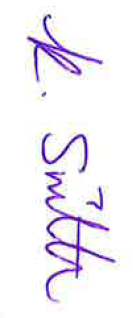 Mr K SmithersAssistant Headteacher